ThomsonNom :thomson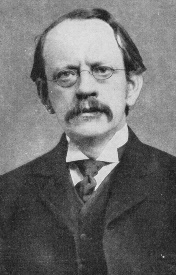 Nom au complet : joseph john thomsonNationalité : britanniquePériode de temps : 18 décembre 1856 au 30 aout 1940Découverte : les électron ainsi que les isotopes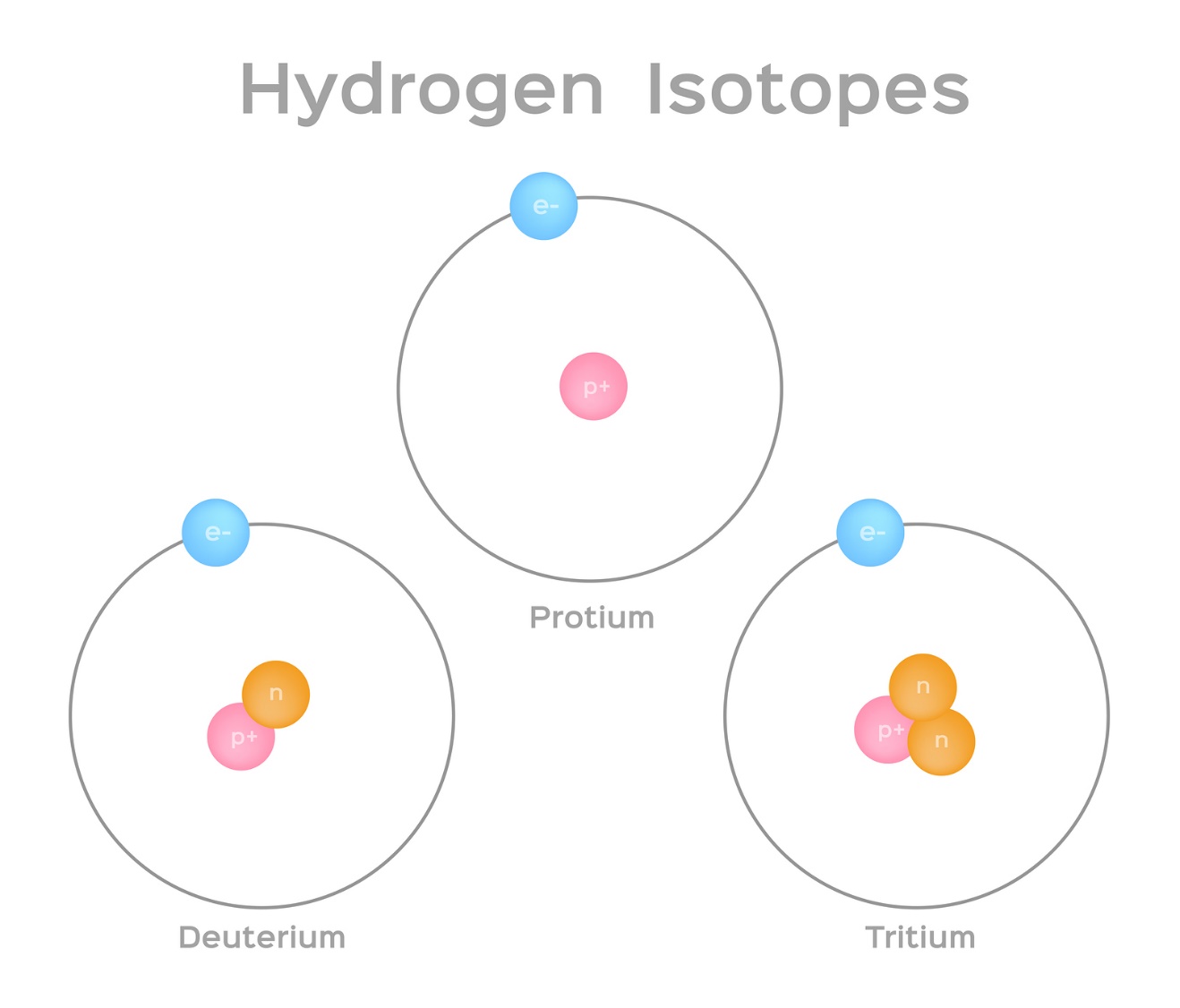 